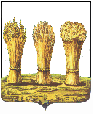 РЕШЕНИЕ25.09.2015   		     					                                           	     № 273-12/6Рассмотрев итоги проверки выполнения предложений, отраженных в отчете Контрольно-счетной палаты города Пензы от 19.02.2014 №1 «О результатах проверки целевого и эффективного использования бюджетных, внебюджетных средств, правомерного использования муниципального имущества за 2013 год муниципальным бюджетным учреждением «Автомобильное транспортное хозяйство», и проверки по указанному вопросу за 2014 год, на основании Положения «О Контрольно-счетной палате города Пензы», утвержденного решением городской Думы от 20.12.2013 №1382-57/5 и ст. 22 Устава города Пензы,Пензенская городская Дума решила:1. Информацию Контрольно-счетной палаты Пензенской городской Думы о результатах выполнения предложений, отраженных в отчете Контрольно-счетной палаты города Пензы от 19.02.2014 №1 «О результатах проверки целевого и эффективного использования бюджетных, внебюджетных средств, правомерного использования муниципального имущества за 2013 год муниципальным бюджетным учреждением «Автомобильное транспортное хозяйство», и проверки по указанному вопросу за 2014 год,  принять к сведению.2. Рекомендовать администрации города Пензы (Ю.И.Кривов):1) устранить правовую неопределенность, возникающую при исполнении постановления администрации города Пензы от 10.09.2012 №1117 «Об утверждении основных требований к качеству предоставления муниципальной услуги «Транспортное обслуживание учреждений бюджетной сферы и органов местного самоуправления», которым установлены требования к доступности услуги и распоряжений администрации города Пензы от 09.02.2015 №38р «Об установлении лимита на пользование легковым служебным автотранспортом, услугами связи для органов местного самоуправления города Пензы на 2015 год», от 18.03.2015 №88р «Об установлении лимита на пользование легковым служебным автотранспортом для муниципальных учреждений города Пензы на 2015 год»;2) лимит пользования транспортных средств, находящихся в оперативном управлении органов местного самоуправления и годовой предельный пробег, утвержденные  распоряжением администрации города Пензы от 09.02.2015 №38р «Об установлении лимита на пользование легковым служебным автотранспортом, услугами связи для органов местного самоуправления города Пензы на 2015 год» определить в соответствии с требованиями распоряжения Правительства Пензенской области от 26.12.2014 №674-рП «Об утверждении пробега служебных легковых автомобилей на 2015 год»;3) рассмотреть вопрос о разработке правового акта, устанавливающего правила пользования  автотранспортом, предоставляемым муниципальным бюджетным учреждением «Автомобильное транспортное хозяйство», сократив до минимума время простоя, исключив возможность использования транспортных средств, по маршрутам, не связанным с выполнением целей и задач организаций и завышения километража, по маршрутам, указанным в путевых листах.3. Рекомендовать Управлению муниципального имущества администрации города Пензы (Ю.Е. Еремина), как уполномоченному органу по управлению и распоряжению муниципальной собственностью города Пензы: 1) рассмотреть вопрос об изъятии в соответствии с требованиями ст. 296 Гражданского кодекса Российской Федерации из оперативного управления МБУ «Автомобильное транспортное хозяйство» неиспользуемого муниципального имущества;2) осуществлять контроль за использованием имущества, переданного в оперативное управление.4. Рекомендовать Управлению транспорта и связи города Пензы (И.В. Норкин), как органу местного самоуправления, осуществляющему функции и полномочия учредителя муниципального бюджетного учреждения «Автомобильное транспортное хозяйство»:1) осуществлять  контроль за эффективным использованием средств бюджета, выделенных МБУ «Автомобильное транспортное хозяйство» в виде субсидий на  выполнение муниципальных заданий на оказание муниципальных услуг «Организация транспортного обслуживания учреждений и организаций бюджетной сферы и органов местного самоуправления» и «Предоставление транспортных средств для перевозки пассажиров  с ограниченными физическими возможностями»;2) соглашения о порядке и условиях предоставления субсидии на иные цели заключать в соответствии с требованиями постановления администрации города Пензы от 23.06.2011 №729 «О Порядке определения объема и условиях предоставления из бюджета города Пензы субсидий муниципальным бюджетным и муниципальным автономным учреждениям города Пензы на иные цели», с указанием направления расходования субсидии.5. Рекомендовать муниципальному бюджетному учреждению «Автомобильное транспортное хозяйство» (А.С. Саврасов) прием заявок на оказание транспортных услуг осуществлять в соответствии с требованиями п. 2.3.6. постановления администрации города Пензы от 10.09.2012 №1117 «Об утверждении основных требований к качеству предоставления муниципальной услуги «Транспортное обслуживание учреждений бюджетной сферы и органов местного самоуправления», а именно с указанием цели использования транспортных средств. 6. В срок до 01.11.2015 года муниципальному бюджетному учреждению «Автомобильное транспортное хозяйство» (А.С. Саврасов) представить в городскую Думу информацию о выполнении данного решения.         7. Контроль за выполнением настоящего решения возложить на заместителя главы администрации города Пензы  С.И. Симонова, постоянную комиссию городской Думы по бюджету, финансовой и налоговой политике (С.А. Куличков), Контрольно-счетную палату города Пензы (Е.Д. Кошель).Глава  города                                                     			                                    В.Н. КувайцевПЕНЗЕНСКАЯ ГОРОДСКАЯ ДУМАО результатах проверки выполнения предложений, отраженных в отчете Контрольно-счетной палаты города Пензы от 19.02.2014 №1 «О результатах проверки целевого и эффективного использования бюджетных, внебюджетных средств, правомерного использования муниципального имущества за 2013 год муниципальным бюджетным учреждением «Автомобильное транспортное хозяйство», и проверки по указанному вопросу за 2014 год